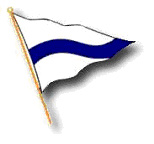 Agenda Cruising Club of AmericaMeeting of Members          September 13, 2022        1330-1430 hours	Newport Harbor HotelCall meeting to order			Chris OtorowskiQuorum				Molly P. Barnes3.		Commodore’s Welcome 		Chris Otorowski4.		Approval of Minutes of Annual Meeting of Members 		Molly Barnes5.		Report of the Treasurer		Kathleen O’Donnell6.		Report of the Secretary		Molly P. Barnes7.		Report of the Historian		Douglas D. Adkins8.		Report of Fleet Surgeon		Jeffery S. Wisch M.D.8.		Report of Fleet Captain		Paul Hamilton9.		Report of the Vice Commodore	Jay Gowell10.	Report of the Commodore 		Chris Otorowski11. 	Reports of the Rear Commodores and Post Captains:a.	Bermuda		Les Crane	b.	Bras D’Or		Ernest Hamilton	c.	Boston			Carter S. Bacon 	d.	Buzzard’s Bay		B. Paul Busheuff Jr.	e.	Gulf of Maine		Peter Driscoll	f.	Narragansett Bay	Dick Waterman	g.	Chesapeake		Mark Myers	h.	Essex			Dennis Powers	i.	Florida			Pat Montgomery	j.	Great Lakes		Robert Beebe	k.	New York		David Tunick	l.	Pacific Northwest	David Utley	m.	San Francisco		James Quanci	n.	Southern California	Steve Calhoun12. 	Committee Reports for this meeting (Written reports are provided separately)a.	100th				Chris & Shawn Otorowskib.	Archives			Mark Grosbyc.	Awards			Steve Jamesd.	Bermuda Race Foundation	Brad Willauere.	Bonnell Cove Foundation	Joyce Lhamonf.	BROC				Somers Kempe, Mark Lencig.	Communications		Jim Phyfeh.	Cruising Guides and Charts	Doug Bruce & Wilson Fiti.	Environment of the Sea	Rowena Carlsonj.	Events				Anne Kolkerk.	Financial Affairs Committee	Chace Andersonl.	GAM				Phil Dickeym.	Guest Moorings		Liz Baylisn.	Investment 			Tom Posto.	Long Range Planning		Tim Sturgenorp.	Membership			Ernest Godshalkq.	Next Watch			Alli Bellr.	Nominating Committee	Brad Willauers.	Quartermaster			Steve Primet.	Safety and Seamanship	Bill Strassbergu.	Ski GAM			Anne Kolkerv.	Technical			Jim Binchw.	Trophies			Bob Darbeex.	Voyages			Ami and Bob Greeny.	Waypoints			Julie Kallfelzz.	Web				Michael Moradzadehaa.	Yearbook			Barbara Watson13.  	Cruises:					Cruise Organizer:		a.	Newfoundland, Jul/Aug 2022		Bill Bowers		b.	Caribbean, March 2023		Drew & Abby Kellogg		c.	Mallorca, Sept 2023			Les Crane/Howie Hodgson		d.	Baja, Spring 2024			Stephen Calhoune.		Sicily and Malta, Sept 2024		Les Cranef.		Scotland, Summer 2025		Jonathan Brewing. 	Croatia, TDB				TBD14.	Old Business15. 	Remarks						Chris Otorowski16.	New Business						17.  	Adjourn